Power Words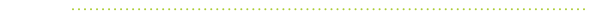 CandidClearCrucialCriticalDefendDetectDeterDifferentDirectEmphasizeEmpathizeEnergizeExcitingFascinatingForcefulImportantLegitimizeNecessaryNeededNewPowerfulPreventPrioritizeProtectProudPurposefulResponsibleSensibleSimpleSincereStrongSurprisedTenderToughTruthfulUniqueUnusualUrgentValuable